Publicado en  el 01/12/2015 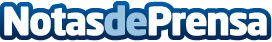 Pase de prensa de "Informe General II. El rapto de Europa", la última película de Pere Portabella El próximo miércoles 2 de diciembre, a las 10.30 h y en el auditorio de Sabatini, tendrá lugar un pase previo al estreno internacional de la última película, Informe General II. El rapto de Europa, de Pere Portabella, quien asistirá al acto y charlará con los representantes de los medios de comunicación.Datos de contacto:Nota de prensa publicada en: https://www.notasdeprensa.es/pase-de-prensa-de-informe-general-ii-el-rapto_1 Categorias: Cine http://www.notasdeprensa.es